中国科学院沈阳自动化研究所2023-2024年招聘简章    一、基本情况中国科学院沈阳自动化研究所成立于1958年，主要研究方向为机器人、智能制造与光电信息技术。六十多年来，沈阳自动化所不断探索，在基础研究及应用研究领域取得了丰硕成果，为国民经济、社会发展和国家安全做出了突出贡献，科技成果得到社会的广泛关注，获得国家、中国科学院、各部委及地方奖励300余项。沈阳自动化所作为中国机器人事业的摇篮，在中国机器人事业发展历史上创造了二十多个第一，为中国机器人技术的研究发展做出了开创性贡献。沈阳自动化所通过引进和培养，形成了一支由中国工程院院士、海外高层次人才引进专家、国家高层次人才特殊支持计划专家、国家杰出青年基金获得者等组成的高层次人才团队。“十三五”期间，科研成果1次入选总书记新年贺词，3次入选两院院士评选的十大科技进展，2次获得国家技术发明二等奖；另外作为主要参加单位，1次获得国家科技进步一等奖，2次获得国家科技进步二等奖。沈阳自动化所是“机器人学国家重点实验室”“机器人技术国家工程研究中心”“国家机器人创新中心”“国家机器人质量监督检验中心（辽宁）”等十多个国家和省部级平台的依托单位，主办中国科技核心刊物《机器人》和《信息与控制》，拥有博士培养点5个、硕士培养点8个，博士后流动站2个。在国际合作方面，与国际知名高校及科研机构开展深入合作研究及联合试验，拥有先进机器人学与机构学国际联合研究中心、工业物联网技术国际联合研究中心等两个国家国际科技合作基地。沈阳自动化所快速高质量发展、科研经费充足、科研条件优越，科研氛围浓厚，为实现加快打造原始创新策源地，加快突破关键核心技术，努力抢占科技制高点，向着成为具有强大自主创新能力和可持续发展能力，向着建设成为具有中国特色、国际知名的国立科研机构的目标，面向全球招纳机器人、智能制造和光电信息技术领域人才。二、学科需求人工智能、计算机科学与技术、软件工程、光学工程控制科学与工程、机械工程、船舶与海洋工程、电子科学与技术、信息与通信工程、电气工程、航空宇航科学与技术、仪器科学与工程、力学、数学、物理学、动力工程及工程热物理、材料科学与工程、生物医学工程、生物工程、等相关学科所涉及的专业。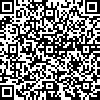 扫码查看详细岗位需求三、职业发展广阔成长空间、多元培养模式、畅通晋级渠道、稳定工作岗位、在职深造读博、公派留学机会。薪酬待遇（一）博士毕业生（聘为特别研究助理者）：1.年收入24万（税前）+科研绩效（注：其中包含所补助，发放至特别研究助理结束，最长6年；所补充补助，发放期2年；不包含研究所缴纳的五险二金。）2.缴纳五险二金（住房公积金和职业年金）。3.优秀博士毕业生生活补助：符合条件者最高可一次性获得32万元补助。4.符合条件者可申请地方支持：（1）优秀博士后出站留（来）所工作，辽宁省奖励30万/人；（2）沈阳市生活补助9万/人，分3年发放；（3）沈阳市购房补助7万/人；（4）沈阳市大学生购房契税补贴。（注：地方补助和支持政策以最新文件通知为准。）5.人才项目申请：（1）国家博士后创新人才计划；（2）中国科学院特别研究助理项目；（3）国家自然科学基金；（4）国家博士后基金等。6.博士毕业工作满2年，可竞聘副高级岗位。（二）硕士毕业生：1.年收入12.5万（税前）+科研绩效。2.缴纳五险一金（住房公积金）。3.优秀硕士毕业生生活补贴：符合条件者可获得最高10万/年，最长发放5年的补贴。4.符合条件者可申请地方支持：（1）沈阳市生活补助4.32万/人，分3年发放；（2）沈阳市购房补助4万/人；（3）沈阳市大学生购房契税补贴。（注：地方补助和支持政策以最新文件通知为准。）5.硕士毕业任初级岗位或入所工作满2年，可竞聘中级岗位。五、福利带薪年假、午餐补助、采暖补助、人才公寓或单身宿舍、通勤班车、年度体检、工会福利、文体活动、室内外体育场馆等。六、简历投递1.扫码进行网络申请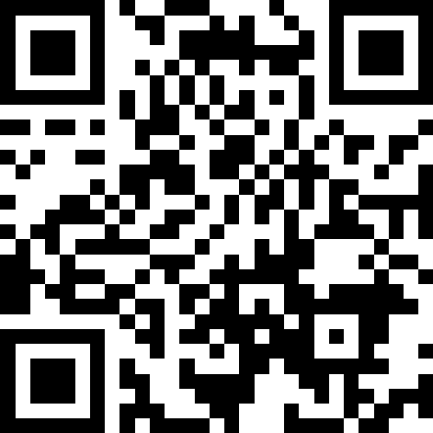 2.在完成网络申请后，可通过岗位需求中对应的邮箱进行二次精准投递。（注：可以同时投递多个岗位）七、联系我们联 系 人：赵老师联系电话：024-23970034联系邮箱: rsc@sia.cn选择中国科学院沈阳自动化研究所，加入机器人、智能制造和光电信息技术的前沿团队，跨入科学研究的前沿阵地，成就你的梦想与辉煌！